Муниципальное автономное дошкольное образовательное учреждение детский сад комбинированного вида «Югорка»Подготовил: воспитатель МАДОУ ДСКВ «Югорка» Каминская Ксения АлександровнаНо городском методическом объединении среди работников дошкольных учреждений бы проведен мастер-класс по знакомству с живописью.  Мастер класс  «Знатоки искусства»Знакомство детей с изобразительным искусством, его видами и жанрами, является неотъемлемой частью работы по художественно-эстетическому воспитанию дошкольников. В ходе данной работы мы учим детей понимать язык изобразительного искусства, различать средства выразительности, учим детей выражать свои мысли, чувства и переживания, вызванные произведениями искусства, знакомим их с работами выдающихся художников. Результатами наших стараний должно стать развитие художественного восприятия детей, обогащение их духовного мира и эмоциональной сферы. Но помимо всего вышесказанного, дети должны получить определённые знания.Предлагаю Вам стать «Знатоками  искусства» окунувшись в прекрасный мир живописи. Сейчас мы отправимся в наше первое путешествие в мир искусства. А кто из вас знает, что это значит «мир искусства»? (Ответы)В. Правильно, это музыка, театр, картины, танцы, кино…В этом мире очень много стран и городов. Это  Страна Дизайн. Художники-дизайнеры делают вещи, которые дарят людям тепло и уют.В стране Дизайн есть город Визаж, город Интерьер, город Модельеров и город Реклама.Страна Скульптура.Все ее жители застыли, как будто их заморозила Снежная Королева. Страна Декоративно-Прикладное Искусство.Здесь есть город Роспись, город Орнамент, город Мастеров. Жители этой страны, народные художники, очень любят красный цвет, цвет красоты. В пословицах говорится «Красна девица», «Красно солнышко», «Весна красна цветами, а изба – пирогами».Страна Графика.Её жители очень весёлые. В городе Прикладная Графика живут книжки, открытки, фантики, афиши. А еще в этой стране есть город Книжная Иллюстрация и город Станковая Графика.И, наконец, Страна Живопись.И сегодня мы посетим одну из стран. Страну Живопись.Слово «живопись» произошло от двух слов: «живо» и «писать». В этой стране много городов: Портрет, Пейзаж, Сюжет, Натюрморт и другие. Кто же создает этот удивительный мир, давайте узнаем из загадки. У меня есть карандашРазноцветная гуашьАкварель, палитра, кистьИ бумаги плотный листА ещё мольберт - треножникА зовут меня (художник)- вы хотите встретиться с художником?-А поможет вам увидеть художника вот эта волшебная кисточка, которая умеет говорить и делать чудеса.Встаньте в волшебный круг и закройте глаза. В волшебный круг становисьВсе вокруг завертисьХудожник перед нами явись.(Воспитатель «превращается» в художника).-Здравствуйте, ребята! Я художник-живописец, с помощью кистей и красок создаю как бы живой мир, оживляю деревья, цветы, людей. Краски в моих руках могут рассказать о том, что я видел, чувствовал: радость или печаль, тревогу или спокойствие, любовь или ненависть. Краски могут создавать настроение, одни цвета радуют, другие волнуют. Я сегодня хочу пригласить вас в волшебный мир живописи. Вы хотите там побывать? Я расскажу вам о людях, которые живут в Мире изобразительного искусства: «Жил-был художник. Однажды он увидел цветок. Цветок был красивый, как огонёк, а капельки росы светились на его лепестках, как драгоценные камешки. Художник никак не мог налюбоваться цветком и решил его нарисовать. Так появилось два цветка, одинаково красивых. Потом он увидел вазу — и нарисовал ее красками на холсте. Затем ему захотелось нарисовать все, что было в его комнате. На улице он рисовал деревья, небо, дома, людей, птиц. Художник нарисовал еще множество красивых картин, на которых показал, как удивительна окружающая нас жизнь, если только внимательно всматриваться в предметы, природу, людей».Дети, в какой стране жил этот художник? (Ответы детей.) в стране Живопись.но помните, что вести себя в мире живописи надо тихо, никому не мешать. - Если вы будете наблюдательны, не станете спешить, захотите почувствовать душу картины, то они откроют вам свои тайны, тайны, тайны.Дети с художником проходят 1-ый зал. -Мы с вами очутились в первом зале мира живописи. Посмотрите внимательно на картины (Даётся время на просмотр)-Что здесь изображено? Чьи портреты? Какое у них настроение (грустное, веселое, и т. д.). Да, здесь мы видим людей разных: взрослых и детей, молодых и старых, женщин и мужчин, девочек и мальчиков, одетых в разные одежды. И настроение у этих людей разное: веселое, грустное, серьезное спокойное.- А теперь мы перейдем во второй зал. Посмотрите на эти картины внимательно. О чем они? (Ответы).Да, здесь нарисованные разные овощи, фрукты, орудия труда, посуда, предметы. Мы уже знаем, как называются все эти картины. (Натюрморт). Натюрморт и есть такая картина, в котором героями становятся вещи. Слово это пришло к нам из Франции и переводится так «тихая или неподвижная природа».-А что хотели рассказать нам художники этими натюрмортами?Они рассказывают красками, как прекрасен наш мир, радуются ихкрасоте, удивляются, предлагают вам полюбоваться ими и видеть красоту в обыкновенных вещах, внимательно и бережно относиться к ним.- Молодцы! Вы очень внимательно смотрели картину и много почувствовали, поняли, что нам хотел рассказать своей картиной художник.- пройдем в следующий зал живописи. Посмотрите на эти картины- как называется этот жанр живописи? (Пейзаж). Про что художники нам хотят рассказать? Да, про красоту нашей родной земли в разное время года (Показ картин).Сосновый бор. Мачтовый лес в Вятской губернии В картине «Сосновый бор» художник определяет свою основную тему – могучий, величественный русский лес. Мастер создает театрализованную сцену, предлагая некий «спектакль». Не случайно выбрано и время дня – полдень как образ России, полной дремлющих внутренних сил. Художественный критик В.В.Стасов называл картины Шишкина «пейзажами для богатырей». Одновременно художник стремится к максимально достоверному, «научному» подходу к изображению. Это отмечал его друг художник И.Н.Крамской: «Лес глухой и ручей с железистой, темно-желтой водой, в котором видно все дно, усеянное камнями...» О Шишкине говорили: «Он реалист убежденный, реалист до мозга костей, глубоко чувствующий и горячо любящий природу...»Рожь В пейзаже объединены два традиционных для художника мотива: поля с убегающей вдаль дорогой и могучие сосны. В надписи, сделанной Шишкиным на одном из эскизов к картине, говорится: «Раздолье, простор, угодье, рожь, благодать Божья, русское богатство». Критик В.В.Стасов сравнивал сосны на полотне с колоннами древнерусских храмов. Перед зрителем – величественная панорама русской природы, представленная как театрализованное зрелище. Природу Шишкин понимает как мироздание, соотнесенное с человеком. Поэтому столь важны две крошечные точки – человеческие фигурки, задающие масштаб изображению. Свои этюды Шишкин писал недалеко от родной Елабуги, стоящей на берегу реки Кама, однако его картины всегда сочинены, в них нет ничего случайного.Утро в сосновом лесу Мотив хвойного леса, к которому обращается Шишкин в этой картине, типичен для его творчества. Вечнозеленые сосны и ели подчеркивают ощущение величия и вечности мира природы. Часто встречается в картинах художника и композиционный прием, когда верхушек деревьев срезаются краем холста, и огромные мощные деревья будто бы не вмещаются даже в достаточно большое полотно. Возникает своеобразный пейзажный интерьер. У зрителя возникает впечатление, что он оказался внутри непроходимой чащи, где уютно чувствуют себя медведи, расположившиеся на сломанной сосне. Их изобразил К.А. Савицкий, который сообщил родным: «Картина продана за 4 тысячи, и я участник в 4-ю долю». Далее Савицкий сообщал, что ему пришлось поставить и свою подпись под картиной, однако затем он ее снял, тем самым отказался от авторского права.На севере диком. На мотив стихотворения М. Ю. Лермонтова "Сосна" Назвав эту картину первой строчкой из известного стихотворения Лермонтова, Шишкин недвусмысленно указал на ее источник. Это стихотворение было выбрано Шишкиным для иллюстрации собрания сочинений, которое готовилось к выпуску в свет и приурочивалось к 50-летию со дня гибели поэта. Так же, как и в стихотворении Лермонтова, в картине мощно звучит тема одиночества. На неприступной голой скале, посреди кромешной тьмы, льда и снега, стоит одинокая сосна. Луна освещает мрачное ущелье и бесконечную даль, покрытую снегом. Кажется, в этом царстве холода нет больше ничего живого. Но наперекор морозам, снегам и ветрам дерево живет.«Дубовая роща» В картине Шишкин вновь возвращается к своему любимому мотиву – изображению русского леса. Передавая красоту раскидистых старых дубов, художник мастерски передает пластику их величественных и стройных форм. Мы видим вековые стволы, покрытые «морщинами» кору, пышные кроны, изогнутые ветви. Несмотря на монументальность изображения, в картине явственно ощущается скрытая динамика, внутреннее движение. Возможно, причина этому – трепетные тени, скользящие по стволам и веткам? А может быть все дело в напряженности силуэтов деревьев, будто сцепившихся ветвями в яростной схватке? Полотно «Дубовая роща» - не просто изображение уголка леса, а художественный образ, обобщающий в себе весь опыт многолетнего изучения природы. Полотно поражает сочетанием монументальности с документальной проработкой деталей. А еще мы видим изображение разного времени суток. (Вечер, ночь, утро, день). А здесь изображены горы, это горный пейзаж. А вот здесь мы видим морской пейзаж.Показ картин…-Все картины, которые мы сегодня рассматривали - это не настоящие картины, а репродукции, а сейчас я вам покажу настоящую картину, написанную на холсте масляными красками - это подлинник. Возвращаемся в зал. Присаживаемся и разговор о предметах, с которыми работает художник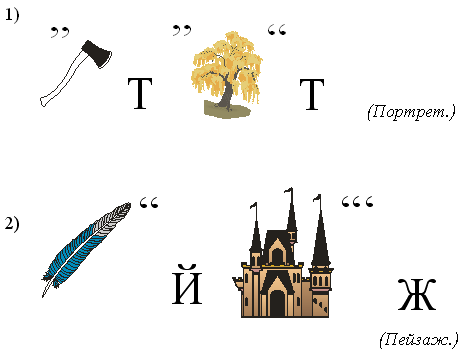 Вот мы с вами и побывали в волшебном мире живописи.Узнали, о чем и как говорит живопись.Вы были внимательны и наблюдательны. Я хочу предложить Вам на минутку стать художниками и нарисовать картину. «После грозы», а помогут нам в этом волшебные краски.  Пусть они в ваших руках творят чудесаРисуем радугу после дождя.-А теперь пора возвращаться в детский сад.-В волшебный круг становись, всё вокруг завертись, в детском саду очутитесь.Дети закрывают глаза. Художник переодевается, «превращается» в воспитателя.-Вот мы с вами очутились вновь в детском саду. Вам понравилось в мире живописи? Да.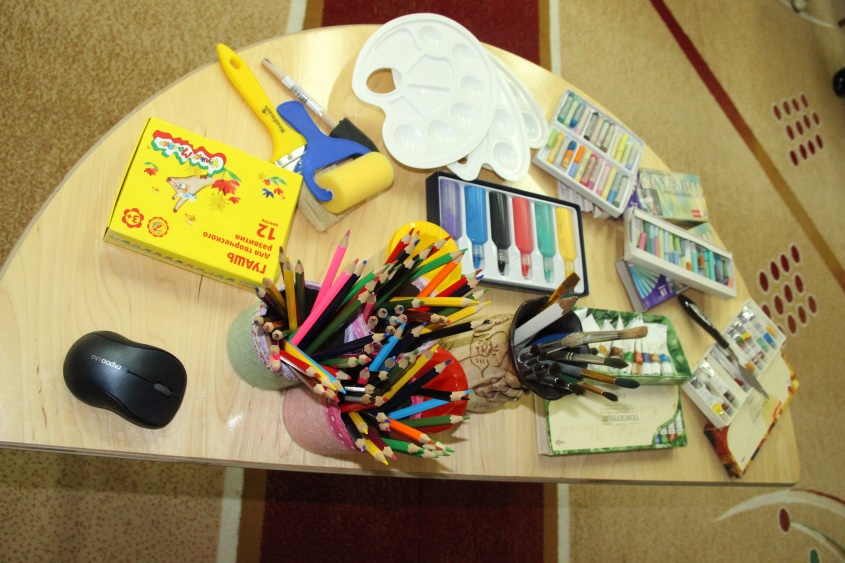 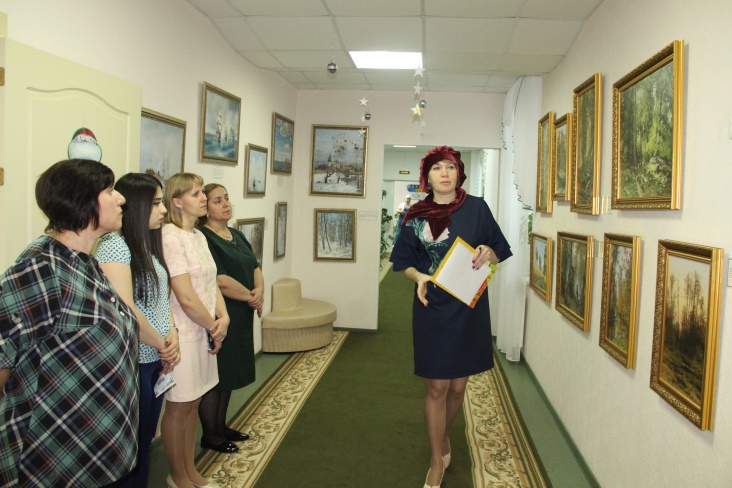 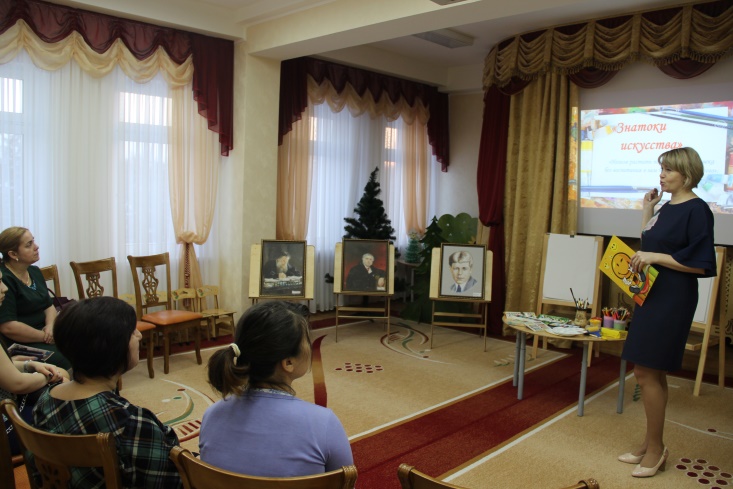 